ΔΗΜΟΣΙΑ ΔΙΑΒΟΥΛΕΥΣΗ:Προσχέδιο νομοσχεδίου με τίτλο «ο περί της Προστασίας του Ανταγωνισμού (Τροποποιητικός) Νόμος του 2024»ΘέμαH Επιτροπή Προστασίας του Ανταγωνισμού (στο εξής η «Επιτροπή») θέτει σε δημόσια διαβούλευση από τις 4/4/2024 μέχρι τις 2/5/2024, το προσχέδιο νομοσχεδίου με τίτλο «ο περί της Προστασίας του Ανταγωνισμού (Τροποποιητικός) Νόμος του 2024».ΕισαγωγήΣτόχος της παρούσας δημόσιας διαβούλευσης είναι να καλέσει τους ενδιαφερόμενους φορείς να υποβάλουν σχόλια, παρατηρήσεις και προτάσεις σχετικά με το προσχέδιο νομοσχεδίου, το οποίο πρόκειται να τροποποιήσει τον περί της Προστασίας του Ανταγωνισμού Νόμο αρ. 13(Ι)/2022, ο οποίος έχει τροποποιηθεί με τον Νόμο αρ. 169(Ι)/2022. Οι προτεινόμενες ρυθμίσεις κρίνονται αναγκαίες και απαραίτητες για σκοπούς μεταφοράς και εναρμόνισης του εθνικού δικαίου με τον Ευρωπαϊκό Κανονισμό (ΕΕ) αρ. 2022/1925 (εφεξής «Κανονισμό (ΕΕ) αρ. 2022/1925), εκχώρησης των απαραίτητων αρμοδιοτήτων και εξουσιών στην Επιτροπή ώστε να μπορεί να συνεργάζεται με την Ευρωπαϊκή Επιτροπή αποτελεσματικά κατά τη εφαρμογή του υπό αναφορά Ευρωπαϊκού Κανονισμού καθώς επίσης και για εναρμόνιση με τον περί της Δέκατης Εβδόμης Τροποποίησης του Συντάγματος Νόμο του 2022 όσο και με τις πρόσφατες τροποποιήσεις του περί Απονομής της Δικαιοσύνης (Ποικίλες Διατάξεις) Νόμου του 1964 (33/1964) ως έχει τροποποιηθεί. Επιπλέον, προωθούνται αλλαγές ώστε να περιληφθούν πρόνοιες που αφορούν την εφαρμογή του περί της Προστασίας Προσώπων που Αναφέρουν Παραβάσεις του Ενωσιακού και Εθνικού Δικαίου Νόμου του 2022 (Ν. 6(I)/2022). Επιπρόσθετα, με το εν λόγω τροποποιητικό νομοσχέδιο προωθούνται διορθωτικές τροποποιήσεις που θα παρέχουν σαφέστερο νομοθετικό πλαίσιο που θα συνεισφέρει ουσιωδώς και στην βελτίωση της εφαρμογής της υφιστάμενης νομοθεσίας και της σαφήνειας των προνοιών αυτής όπως επίσης και τροποποιήσεις για αποτελεσματικότερή εφαρμογή της νομοθεσίας ενώ επίσης δίνεται η δυνατότητα στο Διοικητικό Δικαστήριο να τροποποιεί εν όλω ή εν μέρει την απόφαση της Επιτροπής αναφορικά με την επιβολή διοικητικού προστίμου βάσει του άρθρου 146 του Συντάγματος. Κύρια σημεία προτεινόμενου νομοσχεδίου Τα κυριότερα σημεία που καλύπτει το προσχέδιο νομοσχεδίου είναι τα εξής:Άρθρο 17(3): προτείνεται η αντικατάστασή του ώστε τα πρακτικά και οι αποφάσεις της Επιτροπής να υπογράφονται μόνο από τον Πρόεδρο της Επιτροπής, για σκοπούς μεγαλύτερης ευελιξίας και επιτάχυνσης των διαδικασιών της Επιτροπής, δεδομένου ότι τα πρακτικά εγκρίνονται σε συνεδρία της Επιτροπής, στην οποία παρευρίσκονται τα μέλη που λαμβάνουν τις αποφάσεις.Άρθρο 21(2)(β) και Άρθρο 21(9): προτείνεται η αντικατάστασή τους ώστε να προωθηθεί η δημιουργία «Γραμματεία της Επιτροπής» και να ορισθούν τα καθήκοντά της, με στόχο την μεγαλύτερη ευελιξία, ταχύτητα και ευκολία στην διεκπεραίωση των σχετικών καθηκόντων. Άρθρο 25(2)(β): προτείνεται προσθήκη της αναφοράς στο Ανώτατο Συνταγματικό Δικαστήριο και στο Εφετείο υπό το φως των αλλαγών που επήλθαν στη δικαστική εξουσία.Άρθρο 26(2)(στ): προτείνεται η προσθήκη της δυνατότητας παρακολούθησης της αγοράς ή/και της εφαρμογής και των αποτελεσμάτων των αποφάσεων της Επιτροπής. Άρθρο 38: προτείνεται η τροποποίησή του για κατ’ αναλογίαν εφαρμογή των όσων ορίζονται στο άρθρο 37(4) του βασικού νόμου, για βέλτιστη εφαρμογή του Κανονισμού (ΕΕ) αρ. 2022/1925 και για δυνατότητα καθορισμού διαδικασίας ως προς τη διαχείριση στοιχείων. Άρθρο 41(1) και Άρθρο 41(2)(β): προτείνεται η τροποποίησή τους, αναφορικά με το φάκελο της υπόθεσης και τον χαρακτηρισμό επιχειρηματικών απορρήτων και πληροφοριών εμπιστευτικής φύσης, ώστε να καλύπτονται και οι έρευνες δυνάμει του άρθρου 26(3) του βασικού νόμου.Άρθρο 41(3): προτείνεται η αντικατάστασή του ώστε να διασαφηνίζεται ότι οι πληροφορίες, τα έγγραφα και τα μέρη των εγγράφων, για τα οποία δεν υποβλήθηκε αιτιολογημένη δήλωση χαρακτηρισμού τους ως επιχειρηματικά απόρρητα και/ή πληροφορίες εμπιστευτικής φύσεως και δεν προσκομίστηκε ξεχωριστή μη εμπιστευτική εκδοχή αυτών, σύμφωνα με την ανακοίνωση της Επιτροπής, δεν θεωρούνται επιχειρηματικά απόρρητα ή/και πληροφορίες εμπιστευτικής φύσεως και τεκμαίρεται ότι το πρόσωπο που τα υποβάλλει δεν έχει αντίρρηση στην αποκάλυψή τους, εκτός σε περίπτωση που η Επιτροπή αποφασίσει διαφορετικά.Άρθρο 46(2): προτείνεται η αντικατάστασή του ώστε κάθε πρόσωπο να δύναται να γνωστοποιεί ανώνυμα πληροφορίες σχετικά με οποιαδήποτε πρακτική ή συμπεριφορά που εμπίπτει στις αρμοδιότητες της Επιτροπής, για ενδεχόμενες παραβάσεις των άρθρων 101 και 102 ΣΛΕΕ και του Ευρωπαϊκού Κανονισμού (ΕΕ) 2022/1925.Άρθρο 47: προτείνεται η τροποποίησή του ώστε η παράλειψη συμμόρφωσης εντός ταχθείσας προθεσμίας να επιφέρει μέγιστον ύψος προστίμου το 1%, ως ίσχυε με το Νόμο αρ. 13(Ι)/2008, ως είχε τροποποιηθεί. Το πρόστιμο μέγιστου ύψους 10% κρίνεται πως είναι δυσανάλογο ως προς το συγκεκριμένο είδος της παράβασης που αφορά παράλειψη παροχής αιτούμενων πληροφοριών εντός της ταχθείσας προθεσμίας. Επιπλέον, προτείνεται η προσθήκη προνοιών ώστε να δίνεται η δυνατότητα στο Διοικητικό Δικαστήριο να τροποποιεί εν όλω ή εν μέρει την απόφαση της Επιτροπής αναφορικά με την επιβολή διοικητικού προστίμου, βάσει του άρθρου 146 του Συντάγματος. Άρθρο 49(3): προτείνεται η τροποποίηση του καθώς και η προσθήκη και άλλων ενδεικτικών πράξεων της Επιτροπής που επιφέρουν διακοπή της προθεσμίας επιβολής διοικητικών προστίμων από την Επιτροπή. Συμμετοχή φορέων Οι ενδιαφερόμενοι φορείς προσκαλούνται να λάβουν μέρος στη δημόσια διαβούλευση αφενός για να ενημερωθούν για τις πρόνοιες του υπό εξέταση νομοθετήματος και αφετέρου για να εκφράσουν τις απόψεις και τις εισηγήσεις τους.Θα γίνονται δεκτές μόνο γραπτές απόψεις και εισηγήσεις που θα καταχωρούνται στην ιστοσελίδα https://e-consultation.gov.cy/ μέχρι τις 2/5/2024. Συνοδευτικά έγγραφαΤο παρόν επεξηγηματικό σημείωμα συνοδεύεται από: την πρόταση υποβολής νομοσχεδίου που τιτλοφορείται «ο περί της Προστασίας του Ανταγωνισμού (Τροποποιητικός) Νόμος του 2024» προς τροποποίηση του περί της Προστασίας του Ανταγωνισμού Νόμο αρ. 13(Ι)/2022, ο οποίος έχει τροποποιηθεί με τον Νόμο αρ. 169(Ι)/2022, (όπως παρουσιάζεται στην πλατφόρμα)τον Ευρωπαϊκό Κανονισμό (ΕΕ) 2022/1925, τον περί της Προστασίας Προσώπων που Αναφέρουν Παραβάσεις του Ενωσιακού και Εθνικού Δικαίου Νόμο του 2022 (6(I)/2022), τον περί της Δέκατης Εβδόμης Τροποποίησης του Συντάγματος Νόμο του 2022, τον περί της Απονομής της Δικαιοσύνης (Ποικίλες Διατάξεις) Νόμο του 1964 (33/1964), τον περί της Προστασίας του Ανταγωνισμού Νόμο αρ. 13(Ι)/2022, και τον περί της Προστασίας του Ανταγωνισμού (Τροποποιητικό) Νόμο του 2022 Νόμο αρ. 169(Ι)/2022.Το προσχέδιο του νομοσχεδίου καθώς και τα συνοδευτικά έγγραφα είναι διαθέσιμα στην ιστοσελίδα της Επιτροπής Προστασίας του Ανταγωνισμού (www.competition.gov.cy) καθώς και στην ιστοσελίδα η-Διαβούλευση (e-consultation.gov.cy).Υπεύθυνοι Λειτουργοί Οι υπεύθυνοι λειτουργοί από τους οποίους οι εμπλεκόμενοι φορείς μπορούν να ζητήσουν πληροφορίες και διευκρινίσεις είναι:Ημερομηνία 4/4/2024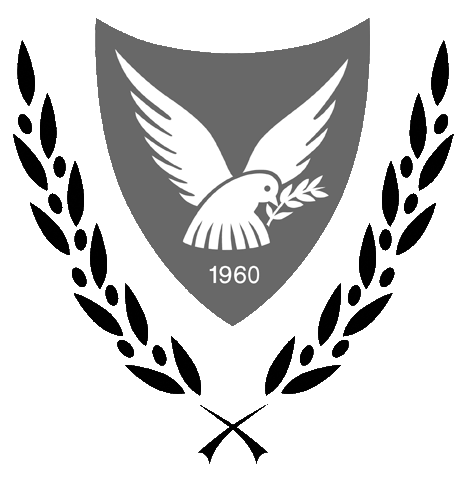 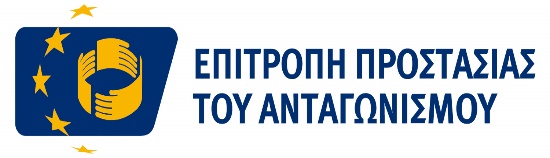 ΚΥΠΡΙΑΚΗ  ΔΗΜΟΚΡΑΤΙΑΣταυρούλα ΤτόφαΑνώτερη ΛειτουργόςΕπιτροπή Προστασίας του Ανταγωνισμού Τηλ. 22606622Φαξ 22304944E-mail: sttofa@competition.gov.cyΕλένη ΜαραγκάκηΛειτουργόςΕπιτροπή Προστασίας του ΑνταγωνισμούΤηλ. 22606667Φαξ 22304944Email: emaragkaki@competition.gov.cy